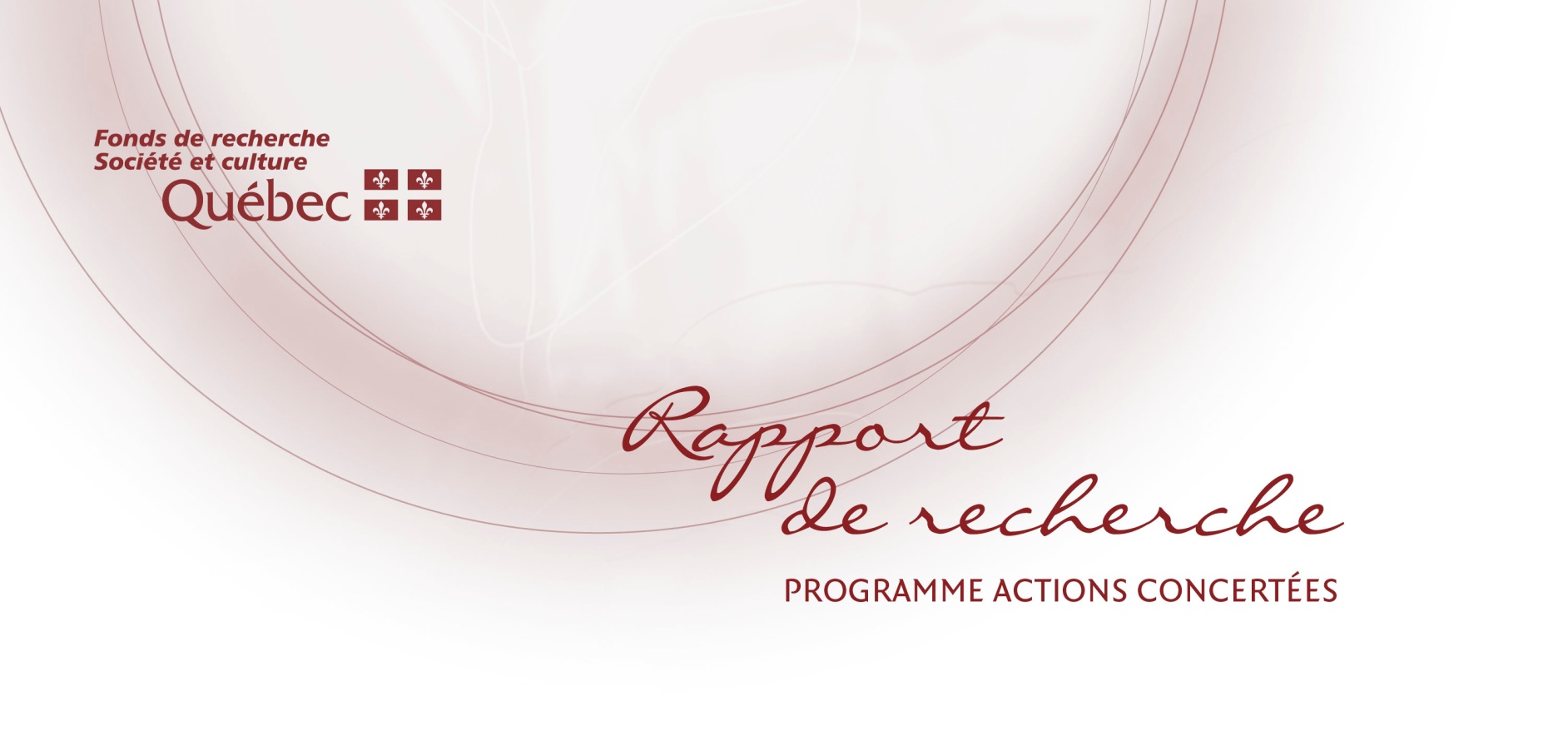 Titre de votre projetChercheur.e principal.eInscrire votre prénom – nom, suivi de votre universitéCochercheur.e.sCollaboratrices ou collaborateursÉtablissement gestionnaire de la subventionInscrire le nom de l’université gestionnaire de la subventionNuméro du projet de rechercheInscrire le numéro de votre projet tel qu’indiqué sur votre demande de subventionTitre de l'Action concertéeInscrire le titre de l’Action concertée au longPartenaire(s) de l’Action concertée Le ministère de et le Fonds de recherche du Québec – Société et culture (FRQSC)